NÁRODNÁ RADA SLOVENSKEJ REPUBLIKYVI. volebné obdobieČíslo: CRD-604/2013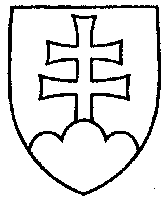 682UZNESENIENÁRODNEJ RADY SLOVENSKEJ REPUBLIKYz 26. júna 2013k návrhu skupiny poslancov Národnej rady Slovenskej republiky na vydanie zákona, ktorým sa mení a dopĺňa zákon Slovenskej národnej rady č. 369/1990 Zb. o obecnom zriadení v znení neskorších predpisov a ktorým sa menia a dopĺňajú niektoré zákony (tlač 449) – prvé čítanie	Národná rada Slovenskej republikyr o z h o d l a,  ž eprerokuje uvedený návrh zákona v druhom čítaní;p r i d e ľ u j etento návrh zákona na prerokovanieÚstavnoprávnemu výboru Národnej rady Slovenskej republiky  aVýboru Národnej rady Slovenskej republiky pre verejnú správu a regionálny rozvoj;u r č u j eako gestorský Výbor Národnej rady Slovenskej republiky pre verejnú správu a regionálny rozvoj a lehotu na jeho prerokovanie v druhom čítaní vo výbore do 28. augusta 2013 a v gestorskom výbore do 30. augusta 2013.     Pavol  P a š k a   v. r.   predsedaNárodnej rady Slovenskej republikyOverovatelia:Rastislav  Č e p á k   v. r.Viliam  N o v o t n ý   v. r.